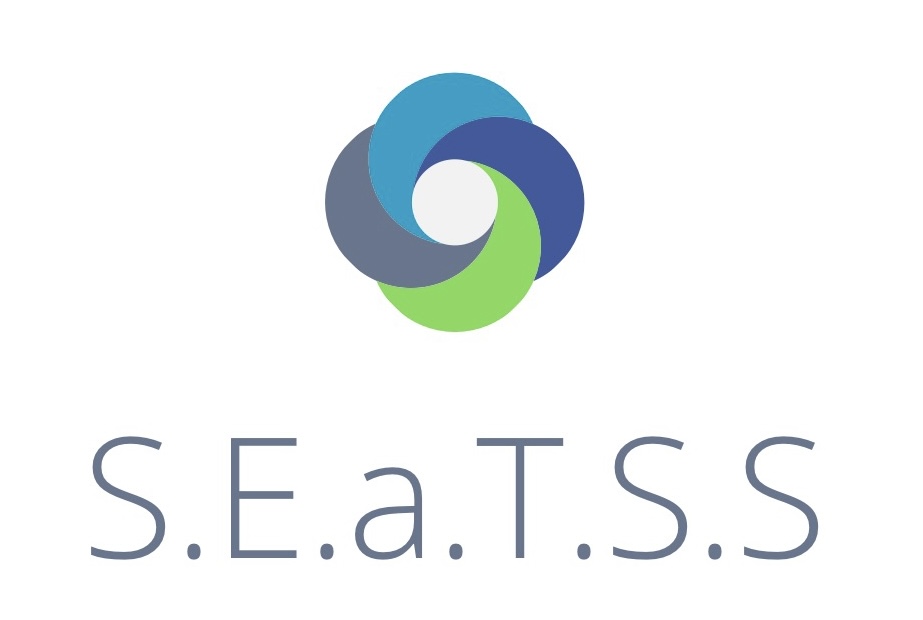 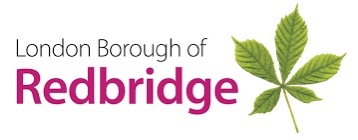 Students name:School yearActual ageThe pupil canCommentsDatename and order months of the year select correct day and month of the year say the day of the week, what yesterday was and what tomorrow will betell the time – quarter past and quarter tosequence regular events during a day using a visual timetable/pictures name certain days of the week that have specific features e.g. day of the week when they have PE, don’t go to school etc use mathematical language to describe shapes – straight, longer, curved, larger use coins up to 20 p to ‘buy’ an itemcan throw a dice and move the correct number of placesuse ordinal numbers correctly e.g., first, second, thirddemonstrate an awareness of ‘change’ when handling moneymeasure an object up to 20 cm demonstrate a knowledge that a liquid remains the same when poured into a different shaped objects or number of containers measure simple liquid and object measurements using a scaled jug or weighing scalecompare objects directly focussing on one dimension e.g. length /height demonstrate a knowledge that an object remains the same when re-shaped or divided estimate accurately groups of objects up to 10 and then check by countinguse a simple tally to count objectsread and write numbers in numerals from 0 to 9 demonstrate an understanding of the mathematical symbols of add, subtract and equal tosolve number problems involving the addition and subtraction of single-digit numbers up to 10demonstrate an understanding of the composition of numbers to 5 and a developing ability to recall number bonds to and within 5 (e.g., 2 + 2 = 4 and 3 + 1 = 4)demonstrate an understanding of the commutative law (e.g., 3 + 2 = 5, therefore 2 + 3 = 5) demonstrate an understanding of inverse relationships involving addition and subtraction (e.g., if 3 + 2 = 5, then 5 – 2 = 3demonstrate an understanding that the total number of objects changes when objects are added or taken awaydemonstrate an understanding that the number of objects remains the same when they are rearranged, providing nothing has been added or taken awaycount to 20, demonstrating that the next number in the count is one more and the previous number is one lessrecognise some common 2-D shapes.